简  历Chinese Name中文姓名WEIJinxun韦金汛WEIJinxun韦金汛Sex性别Female女Female女Date  of birth出生年月Date  of birth出生年月April 20th,19981998.04.20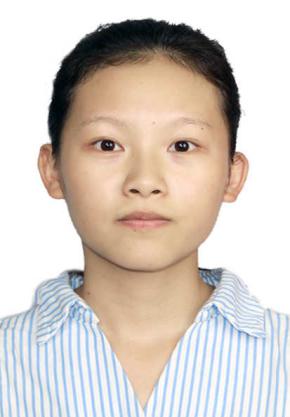 Native Place籍贯Native Place籍贯Native Place籍贯Heng County,Guanxi Province广西横县Heng County,Guanxi Province广西横县Heng County,Guanxi Province广西横县Heng County,Guanxi Province广西横县Heng County,Guanxi Province广西横县Heng County,Guanxi Province广西横县Telephone联系方式Telephone联系方式133771475401337714754013377147540Email电子邮箱Email电子邮箱2271640715@qq.com2271640715@qq.comObjective应聘职位Objective应聘职位Interpreter of business English商务英语翻译员Interpreter of business English商务英语翻译员Interpreter of business English商务英语翻译员Interpreter of business English商务英语翻译员Interpreter of business English商务英语翻译员Interpreter of business English商务英语翻译员Interpreter of business English商务英语翻译员Interpreter of business English商务英语翻译员Education教育背景Education教育背景September,2016-June,2020   Guangxi Normal University for Nationalities2016.09-2020.06                  就读于广西民族师范学院Bachelor  Degree            Major in Business English本科学历                        专业：商务英语Specialist subjects:English Grammar,Translation,Oral English,English Writing,International Trade Affairs专业科目：英语语法，翻译，英语口语，英语写作，国际贸易实务September,2016-June,2020   Guangxi Normal University for Nationalities2016.09-2020.06                  就读于广西民族师范学院Bachelor  Degree            Major in Business English本科学历                        专业：商务英语Specialist subjects:English Grammar,Translation,Oral English,English Writing,International Trade Affairs专业科目：英语语法，翻译，英语口语，英语写作，国际贸易实务September,2016-June,2020   Guangxi Normal University for Nationalities2016.09-2020.06                  就读于广西民族师范学院Bachelor  Degree            Major in Business English本科学历                        专业：商务英语Specialist subjects:English Grammar,Translation,Oral English,English Writing,International Trade Affairs专业科目：英语语法，翻译，英语口语，英语写作，国际贸易实务September,2016-June,2020   Guangxi Normal University for Nationalities2016.09-2020.06                  就读于广西民族师范学院Bachelor  Degree            Major in Business English本科学历                        专业：商务英语Specialist subjects:English Grammar,Translation,Oral English,English Writing,International Trade Affairs专业科目：英语语法，翻译，英语口语，英语写作，国际贸易实务September,2016-June,2020   Guangxi Normal University for Nationalities2016.09-2020.06                  就读于广西民族师范学院Bachelor  Degree            Major in Business English本科学历                        专业：商务英语Specialist subjects:English Grammar,Translation,Oral English,English Writing,International Trade Affairs专业科目：英语语法，翻译，英语口语，英语写作，国际贸易实务September,2016-June,2020   Guangxi Normal University for Nationalities2016.09-2020.06                  就读于广西民族师范学院Bachelor  Degree            Major in Business English本科学历                        专业：商务英语Specialist subjects:English Grammar,Translation,Oral English,English Writing,International Trade Affairs专业科目：英语语法，翻译，英语口语，英语写作，国际贸易实务September,2016-June,2020   Guangxi Normal University for Nationalities2016.09-2020.06                  就读于广西民族师范学院Bachelor  Degree            Major in Business English本科学历                        专业：商务英语Specialist subjects:English Grammar,Translation,Oral English,English Writing,International Trade Affairs专业科目：英语语法，翻译，英语口语，英语写作，国际贸易实务September,2016-June,2020   Guangxi Normal University for Nationalities2016.09-2020.06                  就读于广西民族师范学院Bachelor  Degree            Major in Business English本科学历                        专业：商务英语Specialist subjects:English Grammar,Translation,Oral English,English Writing,International Trade Affairs专业科目：英语语法，翻译，英语口语，英语写作，国际贸易实务Qualifications资历Qualifications资历Pass CET6/NCRE Level 1通过大学英语六级/计算机一级考试Fluent in oral English and Japanese and skilled in written English英语和日语口语流利，擅长英语写作Good working knowledge of Microsoft Word and Excel Spreadsheets熟练使用Word和Excel软件Pass CET6/NCRE Level 1通过大学英语六级/计算机一级考试Fluent in oral English and Japanese and skilled in written English英语和日语口语流利，擅长英语写作Good working knowledge of Microsoft Word and Excel Spreadsheets熟练使用Word和Excel软件Pass CET6/NCRE Level 1通过大学英语六级/计算机一级考试Fluent in oral English and Japanese and skilled in written English英语和日语口语流利，擅长英语写作Good working knowledge of Microsoft Word and Excel Spreadsheets熟练使用Word和Excel软件Pass CET6/NCRE Level 1通过大学英语六级/计算机一级考试Fluent in oral English and Japanese and skilled in written English英语和日语口语流利，擅长英语写作Good working knowledge of Microsoft Word and Excel Spreadsheets熟练使用Word和Excel软件Pass CET6/NCRE Level 1通过大学英语六级/计算机一级考试Fluent in oral English and Japanese and skilled in written English英语和日语口语流利，擅长英语写作Good working knowledge of Microsoft Word and Excel Spreadsheets熟练使用Word和Excel软件Pass CET6/NCRE Level 1通过大学英语六级/计算机一级考试Fluent in oral English and Japanese and skilled in written English英语和日语口语流利，擅长英语写作Good working knowledge of Microsoft Word and Excel Spreadsheets熟练使用Word和Excel软件Pass CET6/NCRE Level 1通过大学英语六级/计算机一级考试Fluent in oral English and Japanese and skilled in written English英语和日语口语流利，擅长英语写作Good working knowledge of Microsoft Word and Excel Spreadsheets熟练使用Word和Excel软件Pass CET6/NCRE Level 1通过大学英语六级/计算机一级考试Fluent in oral English and Japanese and skilled in written English英语和日语口语流利，擅长英语写作Good working knowledge of Microsoft Word and Excel Spreadsheets熟练使用Word和Excel软件Job Experience工作经历Job Experience工作经历July,2018-March,20202018.07-2020.03Worked in JinHaiYan Foreign Trade Company as an interpreter in internship实习期在金海燕外贸公司担任翻译员July,2018-March,20202018.07-2020.03Worked in JinHaiYan Foreign Trade Company as an interpreter in internship实习期在金海燕外贸公司担任翻译员July,2018-March,20202018.07-2020.03Worked in JinHaiYan Foreign Trade Company as an interpreter in internship实习期在金海燕外贸公司担任翻译员July,2018-March,20202018.07-2020.03Worked in JinHaiYan Foreign Trade Company as an interpreter in internship实习期在金海燕外贸公司担任翻译员July,2018-March,20202018.07-2020.03Worked in JinHaiYan Foreign Trade Company as an interpreter in internship实习期在金海燕外贸公司担任翻译员July,2018-March,20202018.07-2020.03Worked in JinHaiYan Foreign Trade Company as an interpreter in internship实习期在金海燕外贸公司担任翻译员July,2018-March,20202018.07-2020.03Worked in JinHaiYan Foreign Trade Company as an interpreter in internship实习期在金海燕外贸公司担任翻译员July,2018-March,20202018.07-2020.03Worked in JinHaiYan Foreign Trade Company as an interpreter in internship实习期在金海燕外贸公司担任翻译员Awards获奖情况Awards获奖情况2018  Passed The China National Business English Test (Level Two)2018  通过全国国际商务英语考试（二级）  2018  Got Commercial Vocational Skills Certificate2018  获商务人员职业技能证书2017  Got the First prize in the English Writing Competition2017  获英语写作比赛一等奖2018  Passed The China National Business English Test (Level Two)2018  通过全国国际商务英语考试（二级）  2018  Got Commercial Vocational Skills Certificate2018  获商务人员职业技能证书2017  Got the First prize in the English Writing Competition2017  获英语写作比赛一等奖2018  Passed The China National Business English Test (Level Two)2018  通过全国国际商务英语考试（二级）  2018  Got Commercial Vocational Skills Certificate2018  获商务人员职业技能证书2017  Got the First prize in the English Writing Competition2017  获英语写作比赛一等奖2018  Passed The China National Business English Test (Level Two)2018  通过全国国际商务英语考试（二级）  2018  Got Commercial Vocational Skills Certificate2018  获商务人员职业技能证书2017  Got the First prize in the English Writing Competition2017  获英语写作比赛一等奖2018  Passed The China National Business English Test (Level Two)2018  通过全国国际商务英语考试（二级）  2018  Got Commercial Vocational Skills Certificate2018  获商务人员职业技能证书2017  Got the First prize in the English Writing Competition2017  获英语写作比赛一等奖2018  Passed The China National Business English Test (Level Two)2018  通过全国国际商务英语考试（二级）  2018  Got Commercial Vocational Skills Certificate2018  获商务人员职业技能证书2017  Got the First prize in the English Writing Competition2017  获英语写作比赛一等奖2018  Passed The China National Business English Test (Level Two)2018  通过全国国际商务英语考试（二级）  2018  Got Commercial Vocational Skills Certificate2018  获商务人员职业技能证书2017  Got the First prize in the English Writing Competition2017  获英语写作比赛一等奖2018  Passed The China National Business English Test (Level Two)2018  通过全国国际商务英语考试（二级）  2018  Got Commercial Vocational Skills Certificate2018  获商务人员职业技能证书2017  Got the First prize in the English Writing Competition2017  获英语写作比赛一等奖Self-evaluation自我评价Self-evaluation自我评价1.Confident, eloquent ,outgoing,full of energy自信，口才好，外向，精力充沛2.Having a teamwork spirit，good adaption to new work and new environment，be responsible for my work有团队精神,能快速适应新工作和环境,有责任心1.Confident, eloquent ,outgoing,full of energy自信，口才好，外向，精力充沛2.Having a teamwork spirit，good adaption to new work and new environment，be responsible for my work有团队精神,能快速适应新工作和环境,有责任心1.Confident, eloquent ,outgoing,full of energy自信，口才好，外向，精力充沛2.Having a teamwork spirit，good adaption to new work and new environment，be responsible for my work有团队精神,能快速适应新工作和环境,有责任心1.Confident, eloquent ,outgoing,full of energy自信，口才好，外向，精力充沛2.Having a teamwork spirit，good adaption to new work and new environment，be responsible for my work有团队精神,能快速适应新工作和环境,有责任心1.Confident, eloquent ,outgoing,full of energy自信，口才好，外向，精力充沛2.Having a teamwork spirit，good adaption to new work and new environment，be responsible for my work有团队精神,能快速适应新工作和环境,有责任心1.Confident, eloquent ,outgoing,full of energy自信，口才好，外向，精力充沛2.Having a teamwork spirit，good adaption to new work and new environment，be responsible for my work有团队精神,能快速适应新工作和环境,有责任心1.Confident, eloquent ,outgoing,full of energy自信，口才好，外向，精力充沛2.Having a teamwork spirit，good adaption to new work and new environment，be responsible for my work有团队精神,能快速适应新工作和环境,有责任心1.Confident, eloquent ,outgoing,full of energy自信，口才好，外向，精力充沛2.Having a teamwork spirit，good adaption to new work and new environment，be responsible for my work有团队精神,能快速适应新工作和环境,有责任心